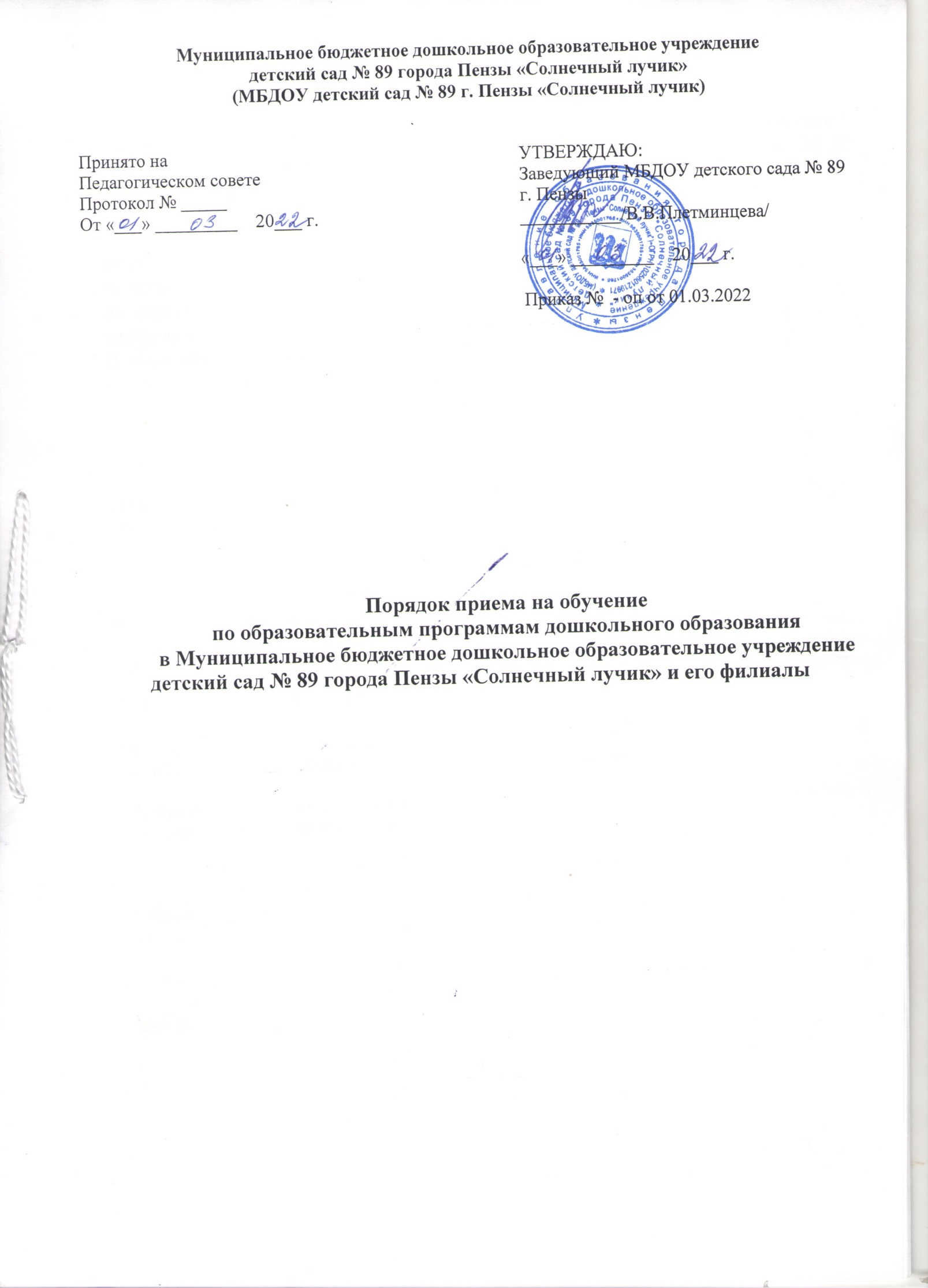 1.1 Настоящий Порядок приема на обучение по образовательным программам дошкольного образования (далее - Порядок) определяет правила приема граждан Российской Федерации в Муниципальное бюджетное дошкольное образовательное учреждение детский сад № 89 «Солнечный лучик» (далее – Учреждение). 1.2. Настоящий Порядок разработан в соответствии с  Федеральным законом от 29.12.2012 г. № 273-ФЗ «Об образовании в Российской Федерации», приказом Министерства просвещения Российской Федерации от 15 мая 2020 г. № 236 "Об утверждении Порядка приема на обучение по образовательным программам дошкольного образования", с приказом Министерства просвещения Российской Федерации от  8 сентября 2020 г. № 471 "О внесении изменений в Порядок приема на обучение по образовательным программам дошкольного образования, утвержденный приказом Министерства просвещения Российской Федерации от 15 мая 2020 г. № 236" и приказом от 4 октября 2021 г. № 686 "О внесении изменений в приказы Министерства просвещения Российской Федерации от 15 мая 2020 г. № 236 "Об утверждении Порядка приема на обучение по образовательным программам дошкольного образования" и от   8 сентября 2020 г. № 471 "О внесении изменений в Порядок приема на обучение по образовательным программам дошкольного образования, утвержденный приказом Министерства просвещения Российской Федерации от 15 мая 2020 г. № 236" и Уставом Учреждения.1.3. Прием иностранных граждан и лиц без гражданства, в том числе соотечественников за рубежом, в Учреждение за счет бюджетных ассигнований федерального бюджета, бюджетов субъектов Российской Федерации и местных бюджетов осуществляется в соответствии с международными договорами Российской Федерации, Федеральным законом от 29 декабря 2012 года N 273-ФЗ "Об образовании в Российской Федерации" (Собрание законодательства Российской Федерации, 2012, № 53, ст.7598; 2013, № 9, ст.1137) и настоящим Порядком.1.4. Правила приема в Учреждение устанавливаются в части, не урегулированной законодательством об образовании, Учреждением самостоятельно. 1.5. Правила приема на обучение в филиалы Учреждения осуществляются в соответствии с Порядком, установленным в Учреждении.2. Правила приема в Учреждение2.1. Правила приема в Учреждение обеспечивают прием в Учреждение всех граждан, имеющих право на получение дошкольного образования.Правила приема в Учреждение обеспечивают прием в Учреждение граждан, имеющих право на получение дошкольного образования и проживающих на территории, за которой закреплено Учреждение.Ребенок имеет право преимущественного приема в Учреждение, если в Учреждении обучаются его полнородные и неполнородные братья и (или) сестры.2.2. В приеме в Учреждение может быть отказано только по причине отсутствия в нем свободных мест, за исключением случаев, предусмотренных статьей 88 Федерального закона от 29 декабря 2012 года № 273-ФЗ "Об образовании в Российской Федерации"). В случае отсутствия мест в Учреждении родители (законные представители) ребенка для решения вопроса о его устройстве в другое дошкольное образовательное учреждение обращаются непосредственно в орган исполнительной власти субъекта Российской Федерации, осуществляющий государственное управление в сфере образования, или орган местного самоуправления, осуществляющий управление в сфере образования. (часть 4 статьи 67 Федерального закона от 29 декабря 2012 года № 273-ФЗ "Об образовании в Российской Федерации") 2.3. Учреждение размещает на информационном стенде и на официальном сайте распорядительный акт органа местного самоуправления муниципального района о закреплении Учреждения за конкретными территориями муниципального района, издаваемый не позднее 1 апреля текущего года.2.4. Учреждение знакомит родителей (законных представителей) со своим Уставом, лицензией на осуществление образовательной деятельности, с образовательными программами и другими документами, регламентирующими организацию и осуществление образовательной деятельности, права и обязанности воспитанников. (часть 2 статьи 55 Федерального закона от 29 декабря 2012 года № 273-ФЗ "Об образовании в Российской Федерации")Копии указанных документов, информация о сроках приема документов, указанных в пункте  9 настоящего Порядка, размещаются на информационном стенде Учреждения и на официальном сайте Учреждения в информационно-телекоммуникационной сети "Интернет". Факт ознакомления родителей (законных представителей) ребенка, в том числе через официальный сайт Учреждения, с указанными документами фиксируется в заявлении о приеме в Учреждение и заверяется личной подписью родителей (законных представителей) ребенка. Подписью родителей (законных представителей) ребенка также фиксируется согласие на обработку их персональных данных и персональных данных ребенка в порядке, установленном законодательством Российской Федерации.2.5. Прием в Учреждение осуществляется в течение всего календарного года при наличии свободных мест.2.6. Прием в Учреждение осуществляется по направлению Управления образования г. Пензы посредством использования региональных информационных систем.2.7. Документы о приеме подаются в Учреждение, после получения направления.2.8. Управлением образования г. Пензы, а также по решению Учреждения родителю (законному представителю) ребенка предоставляется на бумажном носителе и (или) в электронной форме через единый портал государственных и муниципальных услуг следующая информация:1) о заявлениях для направления и приема (индивидуальный номер и дата подачи заявления);
2) о статусах обработки заявлений, об основаниях их изменения и комментарии к ним;
3) о последовательности предоставления места в Учреждении;
4) о документе о предоставлении места в Учреждении;
5) о документе о зачислении ребенка в Учреждение.3. Порядок приема в Учреждение3.1. Направление и прием в Учреждение осуществляются по личному заявлению родителя (законного представителя) ребенка.3.2. Заявление для направления в Учреждение представляется руководителю дошкольного учреждения на бумажном носителе и (или) в электронной форме через единый портал государственных и муниципальных услуг (функций) и (или) региональные порталы государственных и муниципальных услуг (функций).3.3. Заявление о приеме представляется в Учреждение на бумажном носителе и (или) в электронной форме через единый портал государственных и муниципальных услуг (функций) и (или) региональные порталы государственных и муниципальных услуг (функций).
3.4. В заявлении для направления и (или) приема родителями (законными представителями) ребенка указываются следующие сведения:фамилия, имя, отчество (последнее - при наличии) ребенка;дата рождения ребенка;реквизиты свидетельства о рождении ребенка;адрес места жительства (места пребывания, места фактического проживания) ребенка;фамилия, имя, отчество (последнее - при наличии) родителей (законных представителей) ребенка;реквизиты документа, удостоверяющего личность родителя (законного представителя) ребенка;реквизиты документа, подтверждающего установление опеки (при наличии);адрес электронной почты, номер телефона (при наличии) родителей (законных представителей) ребенка;о выборе языка образования, родного языка из числа языков народов Российской Федерации, в том числе русского языка как родного языка;о потребности в обучении ребенка по адаптированной образовательной программе дошкольного образования и (или) в создании специальных условий для организации обучения и воспитания ребенка-инвалида в соответствии с индивидуальной программой реабилитации инвалида (при наличии);о направленности дошкольной группы;о необходимом режиме пребывания ребенка;о желаемой дате приема на обучение.
3.5. В заявлении для направления родителями (законными представителями) ребенка дополнительно указываются сведения об образовательных организациях, выбранных для приема, и о наличии права на специальные меры поддержки (гарантии) отдельных категорий граждан и их семей (при необходимости).3.6. При наличии у ребенка полнородных или неполнородных братьев и (или) сестер, обучающихся в Учреждении, его родители (законные представители) дополнительно в заявлении для направления указывают фамилию (-ии), имя (имена), отчество (-а) (последнее – при наличии) полнородных или неполнородных братьев и (или) сестер. 3.7. Для направления и/или приема в Учреждение родители (законные представители) ребенка предъявляют следующие документы:документ, удостоверяющий личность родителя (законного представителя) ребенка, либо документ, удостоверяющий личность иностранного гражданина или лица без гражданства в Российской Федерации;документ, подтверждающий установление опеки (при необходимости);     документ психолого-медико-педагогической комиссии (при необходимости);документ, подтверждающий потребность в обучении в группе оздоровительной направленности (при необходимости).
3.8. Для направления родители (законные представители) ребенка дополнительно предъявляют документ, подтверждающий наличие права на специальные меры поддержки (гарантии) отдельных категорий граждан и их семей (при необходимости), а также вправе предъявить свидетельство о рождении ребенка, выданное на территории Российской Федерации, и свидетельство о регистрации ребенка по месту жительства или по месту пребывания на закрепленной территории по собственной инициативе. При отсутствии свидетельства о регистрации ребенка по месту жительства или по месту пребывания на закрепленной территории родитель (законный представитель) ребенка предъявляет документ, содержащий сведения о месте пребывания, месте фактического проживания ребенка.3.9. Родители (законные представители) ребенка, являющиеся иностранными гражданами или лицами без гражданства, дополнительно предъявляют документ(-ы), удостоверяющий(е) личность ребенка и подтверждающий(е) законность представления прав ребенка, а также документ, подтверждающий право заявителя на пребывание в Российской Федерации. Иностранные граждане и лица без гражданства все документы представляют на русском языке или вместе с заверенным переводом на русский язык.3.10. Для приема родители (законные представители) ребенка дополнительно предъявляют в Учреждение:свидетельство о рождении ребенка (для родителей (законных представителей) ребенка - граждан Российской Федерации), свидетельство о регистрации ребенка по месту жительства или по месту пребывания на закрепленной территории или документ, содержащий сведения о месте пребывания, месте фактического проживания ребенка, 3.11. Копии предъявляемых при приеме документов хранятся в Учреждении.3.12. Дети с ограниченными возможностями здоровья принимаются на обучение по адаптированной образовательной программе дошкольного образования только с согласия родителей (законных представителей) ребенка и на основании рекомендаций психолого-медико-педагогической комиссии.3.13. Требование представления иных документов для приема детей в Учреждение в части, не урегулированной законодательством об образовании, не допускается.3.14. Заявление о приеме в Учреждение и прилагаемые к нему копии документов, представленные родителями (законными представителями) детей, регистрируются руководителем Учреждения или уполномоченным им должностным лицом, ответственным за прием документов, в журнале приема заявлений о приеме в Учреждение. После регистрации заявления родителям (законным представителям) детей выдается документ, заверенный подписью должностного лица Учреждения, ответственного за прием документов, содержащий индивидуальный номер заявления и перечень представленных при приеме документов.3.14. Ребенок, родители (законные представители) которого не представили необходимые для приема документы в соответствии с разделом 3 («Порядок приема в Учреждение») настоящего Порядка, остается на учете и направляется в Учреждение после подтверждения родителем (законным представителем) нуждаемости в предоставлении места.3.15. После приема документов, указанных в разделе 3 настоящего Порядка, Учреждение заключает договор об образовании по образовательным программам дошкольного образования (далее-договор) с родителями (законными представителями) ребенка.3.16. Руководитель Учреждения издает распорядительный акт о зачислении ребенка в Учреждение (далее – распорядительный акт) в течение трех рабочих дней после заключения договора. Распорядительный акт в трехдневный срок после издания размещается на информационном стенде Учреждения. На официальном сайте Учреждения в сети Интернет размещаются реквизиты распорядительного акта, наименование возрастной группы, число детей, зачисленных в указанную возрастную группу.После издания распорядительного акта ребенок снимается с учета детей, нуждающихся в предоставлении места в государственной или муниципальной образовательной организации.3.17. На каждого ребенка, зачисленного в Учреждение, оформляется личное дело, в котором хранятся все предоставленные родителями (законными представителями) ребенка документы.3.18. Примерная форма заявления и согласия на обработку персональных данных размещается в Учреждении на информационном стенде и на официальном сайте Учреждения в сети Интернет (Приложение № 1, Приложение № 2, Приложение № 3); «Журнал регистрации заявлений родителей (законных представителей) о приёме ребёнка в Учреждение» (Приложение № 4).Приложение 1 к Порядку приема на обучениепо образовательным программам дошкольного образования в Муниципальное бюджетное дошкольное образовательное учреждение детский сад № 89 города Пензы «Солнечный лучик»ЗАЯВЛЕНИЕПрошу принять моего ребёнка ________________________________________________________(Ф.И.О. ребенка полностью)дата рождения___________________, реквизиты свидетельства о рождении (серия, номер дата выдачи, кем выдано) _______________________________________________________________  __________________________________________________________________________________место рождения____________________________________________________________________, проживающего по адресу: ___________________________________________________________в Муниципальное бюджетное дошкольное образовательное учреждение детский сад № 89 города Пензы «Солнечный лучик» (МБДОУ детский сад № 89 г. Пензы «Солнечный лучик»), расположенный по адресу: г.Пенза, ул. Бородина, 14 на обучение по образовательной программе/ адаптированной образовательной программе (нужное подчеркнуть) дошкольного образования в группу общеразвивающей/ компенсирующей направленности (нужное подчеркнуть) с ___________________. Режим пребывания: полного дня (12-часового пребывания). Язык образования – русский, родной язык из числа языков народов Российской Федерации – русский.Родители (законные представители) ребенка:Мать _____________________________________________________________________________(Ф.И.О. последнее при наличии)Отец ______________________________________________________________________________(Ф.И.О. последнее при наличии)С уставом, лицензией на право осуществления образовательной деятельности, с образовательными программами и другими документами, регламентирующими организацию и осуществление образовательной деятельности, права и обязанности воспитанников МБДОУ детского сада № 89 г. Пензы, в том числе через официальный сайт МБДОУ детского сада № 89 г. Пензы ознакомлен(а).________________                                                                              ____________ / _______________            дата                                                                                                                      подпись                          Ф.И.О.	Даю согласие МБДОУ детскому саду № 89 г. Пензы, зарегистрированному по адресу: г. Пенза, ул. Бородина 14,ОГРН102580121971,КПП5835011001, ИНН 5835001765, на обработку моих персональных данных и персональных данных моего ребёнка, _________________________________________________, ________________ дата рождения в объёме, указанном в заявлении и прилагаемых документах, в целях обеспечения соблюдения требований Федерального закона от 29.12.2012 № 273-ФЗ «Об образовании в Российской Федерации» и иных нормативных правовых актов сферы образования на срок действия договора об образовании по образовательным программам дошкольного образования.______________                                                                        ____________ / __________________         дата                                                                                                           подпись                          Ф.И.О.Приложение 2 к Порядку приема на обучениепо образовательным программам дошкольного образования в Муниципальное бюджетное дошкольное образовательное учреждение детский сад № 89 города Пензы «Солнечный лучик»ЗАЯВЛЕНИЕПрошу принять моего ребёнка ________________________________________________________(Ф.И.О. ребенка полностью)дата рождения___________________, реквизиты свидетельства о рождении (серия, номер дата выдачи, кем выдано) _______________________________________________________________  __________________________________________________________________________________место рождения____________________________________________________________________, проживающего по адресу: ___________________________________________________________в Филиал № 1 Муниципального бюджетного дошкольного образовательного учреждения детского сада № 89 города Пензы «Солнечный лучик» (Филиал № 1 МБДОУ детского сада № 89 г. Пензы «Солнечный лучик»), расположенный по адресу: г.Пенза, ул. Ладожская, 65, на обучение по образовательной программе/ адаптированной образовательной программе (нужное подчеркнуть) дошкольного образования в группу общеразвивающей/ компенсирующей направленности (нужное подчеркнуть) с ___________________. Режим пребывания: полного дня (12-часового пребывания). Язык образования – русский, родной язык из числа языков народов Российской Федерации – русский.Родители (законные представители) ребенка:Мать _____________________________________________________________________________(Ф.И.О. последнее при наличии)Отец ______________________________________________________________________________(Ф.И.О. последнее при наличии)С уставом, лицензией на право осуществления образовательной деятельности, с образовательными программами и другими документами, регламентирующими организацию и осуществление образовательной деятельности, права и обязанности воспитанников МБДОУ детского сада № 89 г. Пензы, в том числе через официальный сайт МБДОУ детского сада № 89 г. Пензы ознакомлен(а).________________                                                                              ____________ / _______________            дата                                                                                                                      подпись                          Ф.И.О.	Даю согласие МБДОУ детскому саду № 89 г. Пензы, зарегистрированному по адресу: г. Пенза, ул. Бородина 14,ОГРН102580121971,КПП5835011001, ИНН 5835001765, на обработку моих персональных данных и персональных данных моего ребёнка, _________________________________________________, ________________ дата рождения в объёме, указанном в заявлении и прилагаемых документах, в целях обеспечения соблюдения требований Федерального закона от 29.12.2012 № 273-ФЗ «Об образовании в Российской Федерации» и иных нормативных правовых актов сферы образования на срок действия договора об образовании по образовательным программам дошкольного образования.________________                                                                        ____________ / __________________         дата                                                                                                           подпись                          Ф.И.О.Приложение 3 к Порядку приема на обучениепо образовательным программам дошкольного образования в Муниципальное бюджетное дошкольное образовательное учреждение детский сад № 89 города Пензы «Солнечный лучик»ЗАЯВЛЕНИЕПрошу принять моего ребёнка ________________________________________________________(Ф.И.О. ребенка полностью)дата рождения___________________, реквизиты свидетельства о рождении (серия, номер дата выдачи, кем выдано) _______________________________________________________________  __________________________________________________________________________________место рождения____________________________________________________________________, проживающего по адресу: ___________________________________________________________в Филиал № 2 Муниципального бюджетного дошкольного образовательного учреждения детского сада № 89 города Пензы «Солнечный лучик» (Филиал № 2 МБДОУ детского сада № 89 г. Пензы «Солнечный лучик»), расположенный по адресу: г.Пенза, ул. Рахманинова, 16, на обучение по образовательной программе/ адаптированной образовательной программе (нужное подчеркнуть) дошкольного образования в группу общеразвивающей/ компенсирующей направленности (нужное подчеркнуть) с ___________________. Режим пребывания: полного дня (12-часового пребывания). Язык образования – русский, родной язык из числа языков народов Российской Федерации – русский.Родители (законные представители) ребенка:Мать _____________________________________________________________________________(Ф.И.О. последнее при наличии)Отец ______________________________________________________________________________(Ф.И.О. последнее при наличии)С уставом, лицензией на право осуществления образовательной деятельности, с образовательными программами и другими документами, регламентирующими организацию и осуществление образовательной деятельности, права и обязанности воспитанников МБДОУ детского сада № 89 г. Пензы, в том числе через официальный сайт МБДОУ детского сада № 89 г. Пензы ознакомлен(а).________________                                                                              ____________ / _______________            дата                                                                                                                      подпись                          Ф.И.О.	Даю согласие МБДОУ детскому саду № 89 г. Пензы, зарегистрированному по адресу: г. Пенза, ул. Бородина 14,ОГРН102580121971,КПП5835011001, ИНН 5835001765, на обработку моих персональных данных и персональных данных моего ребёнка, _________________________________________________, ________________ дата рождения в объёме, указанном в заявлении и прилагаемых документах, в целях обеспечения соблюдения требований Федерального закона от 29.12.2012 № 273-ФЗ «Об образовании в Российской Федерации» и иных нормативных правовых актов сферы образования на срок действия договора об образовании по образовательным программам дошкольного образования.________________                                                                        ____________ / __________________         дата                                                                                                           подпись                          Ф.И.О.Приложение 4 к Порядку приема на обучениепо образовательным программам дошкольного образования в Муниципальное бюджетное дошкольное образовательное учреждение детский сад № 89 города Пензы «Солнечный лучик»Журнал регистрации заявлений родителей (законных представителей) о приёме ребёнка в УчреждениеПринято«____» ____________ 20___г.Заведующий_____________В.В. ПлетминцеваРег. № ______________Заведующему МБДОУ детского сада № 89 г. Пензы «Солнечный лучик» Плетминцевой Валентине Викторовнеот ___________________________________________, (ФИО родителя (законного представителя))проживающей по адресу:__________________________________________________________________________________________Паспорт: серия___________, номер________________________________выдан _____________________________________________дата выдачи ________________________________________контактный телефон __________________________________Принято«____» ____________ 20___г.Заведующий_____________В.В. ПлетминцеваРег. № ______________Заведующему МБДОУ детского сада № 89 г. Пензы «Солнечный лучик» Плетминцевой Валентине Викторовнеот ___________________________________________, (ФИО родителя (законного представителя))проживающей по адресу:__________________________________________________________________________________________Паспорт: серия___________, номер________________________________выдан _____________________________________________дата выдачи ________________________________________контактный телефон __________________________________Принято«____» ____________ 20___г.Заведующий_____________В.В. ПлетминцеваРег. № ______________Заведующему МБДОУ детского сада № 89 г. Пензы «Солнечный лучик» Плетминцевой Валентине Викторовнеот ___________________________________________, (ФИО родителя (законного представителя))проживающей по адресу:__________________________________________________________________________________________Паспорт: серия___________, номер________________________________выдан _____________________________________________дата выдачи ________________________________________контактный телефон __________________________________№п/прегистрационный номер заявления о приёме ребёнка в Учреждениедата приёма заявленияФИОродителя(законного представителя), представившего заявлениеФИО ребёнкадата рожденияребёнкаперечень представленныхдокументовподпись родителя(законного представителя) врасписке о получении  ОУ документов(с указанием даты получения расписки)примечание